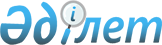 Об утверждении регламентов государственных услуг в сфере туризма
					
			Утративший силу
			
			
		
					Постановление акимата Мангистауской области от 28 сентября 2015 года № 291. Зарегистрировано Департаментом юстиции Мангистауской области от 05 ноября 2015 года № 2857. Утратило силу постановлением акимата Мангистауской области от 28 февраля 2020 года № 28
      Сноска. Утратило силу постановлением акимата Мангистауской области от 28.02.2020 № 28 (вводится в действие по истечении десяти календарных дней после дня его первого официального опубликования).

      Примечание РЦПИ.

      В тексте документа сохранена пунктуация и орфография оригинала.
      В соответствии с Законом Республики Казахстан от 15 апреля 2013 года "О государственных услугах" акимат области ПОСТАНОВЛЯЕТ:
      1.Утвердить прилагаемые:
      1) регламент государственной услуги "Выдача лицензии на туристскую операторскую деятельность (туроператорская деятельность)";
      2) исключен постановлением акимата Мангистауской области от 29.11.2019 № 247 (вводится в действие по истечении десяти календарных дней после дня его первого официального опубликования).

      Сноска. В пункт 1 внесено изменение на государственном языке, текст на русском языке не меняется в соответствии с постановлением акимата Мангистауской области от 22.06.2016 № 179 (вводится в действие по истечении десяти календарных дней после дня его первого официального опубликования); с изменениями, внесенным постановлением акимата Мангистауской области от 29.11.2019 № 247 (вводится в действие по истечении десяти календарных дней после дня его первого официального опубликования).


      2. Признать утратившими силу следующие постановления акимата Мангистауской области:
      от 22 июля 2014 года  № 180 "Об утверждении регламента государственной услуги "Предоставление туристской информации, в том числе о туристском потенциале, объектах туризма и лицах, осуществляющих туристскую деятельность" (зарегистрировано в Реестре государственной регистрации нормативных правовых актов за № 2488, опубликовано 26 августа 2014 года в газете "Огни Мангистау");
      от 20 декабря 2014 года  № 285 "О внесении изменения и дополнений в постановление акимата Мангистауской области от 22 июля 2014 года № 180 "Об утверждении регламента государственной услуги "Предоставление туристской информации, в том числе о туристском потенциале, объектах туризма и лицах, осуществляющих туристскую деятельность" (зарегистрировано в Реестре государственной регистрации нормативных правовых актов за № 2558, опубликовано 30 декабря 2014 года в газете "Огни Мангистау");
      от 16 апреля 2015 года  № 106 "О внесении изменения в постановление акимата Мангистауской области "Об утверждении регламента государственной услуги "Предоставление туристской информации, в том числе о туристском потенциале, объектах туризма и лицах, осуществляющих туристскую деятельность" (зарегистрировано в Реестре государственной регистрации нормативных правовых актов за № 2721, опубликовано 23 мая 2015 года в газете "Огни Мангистау").
      3. Государственному учреждению "Управление туризма Мангистауской области" (Байжаунова Г.И.) обеспечить официальное опубликование данного постановления в информационно-правовой системе "Әділет" и в средствах массовой информации, размещение на интернет-ресурсе акимата Мангистауской области.
      4. Контроль за исполнением настоящего постановления возложить на заместителя акима области Амиржанова Р.М.
      5. Настоящее постановление вступает в силу со дня государственной регистрации в органах юстиции и вводится в действие по истечении десяти календарных дней после дня его первого официального опубликования.
      "СОГЛАСОВАНО"
      Руководитель государственного
      учреждения "Управление туризма
      Мангистауской области"
      Г. М.Байжаунова
      11 сентябрь 2015г. Регламент государственной услуги "Выдача лицензии на туристскую операторскую деятельность (туроператорская деятельность)"
      Сноска. Регламент - в редакции постановления акимата Мангистауской области от 28.10.2019 № 228 (вводится в действие по истечении десяти календарных дней после дня его первого официального опубликования). Глава 1 . Общие положения
      1. Государственная услуга "Выдача лицензии на туристскую операторскую деятельность (туроператорская деятельность)" (далее - государственная услуга) оказывается государственным учреждением "Управление инвестиций и развития туризма Мангистауской области" (далее - услугодатель).
      Прием заявления и выдача результата оказания государственной услуги осуществляется через веб-портал "электронного правительства" www.egov.kz, www.elicense.kz (далее - портал).
      2. Форма оказания государственной услуги: электронная. 
      3. Результат оказания государственной услуги: лицензия, переоформленная лицензия на туристскую операторскую деятельность (туроператорская деятельность) , либо мотивированный ответ об отказе в оказании государственной услуги в случаях и по основаниям, предусмотренным пунктом 10 стандарта государственной услуги "Выдача лицензии на туристскую операторскую деятельность (туроператорская деятельность)", утвержденного приказом Министра по инвестициям и развитию Республики Казахстан от 28 апреля 2015 года № 495 "Об утверждении стандартов государственных услуг в сфере туризма" (зарегистрирован в Реестре государственной регистрации нормативных правовых актов за № 11578 ) (далее - Стандарт).
      Форма предоставления результата оказания государственной услуги: электронная. Глава 2. Описание порядка действий структурных подразделений (работников) услугодателя в процессе оказания государственной услуги
      4. Основанием для начала процедуры (действия) по оказанию государственной услуги является предоставление услугополучателем документов предусмотренных в пункте 9 Стандарта.
      5. Содержание каждой процедуры (действия), входящей в состав процесса оказания государственной услуги, длительность его выполнения:
      1) специалист канцелярии услугодателя осуществляет прием, регистрацию документов в информационной системе "Государственная база данных "Е - лицензирование" (далее – ИС ГБД "Е- лицензирование") и направляет на рассмотрение руководителю услугодателя - 15 (пятнадцать) минут;
      2) руководитель услугодателя рассматривает документы и направляет ответственному исполнителю услугодателя - 1 (один) час;
      3) ответственный исполнитель услугодателя проводит проверку на соответствие квалификационным требованиям услугополучателя, подготавливает результат оказания государственной услуги и передает руководителю на подпись:
      при выдаче лицензии - 5 (пять) рабочих дней;
      при переоформлении лицензии - 2 (два) рабочих дня;
      при переоформлении лицензии при реорганизации в форме выделения, разделения юридического лица - лицензиата к другому юридическому лицу - 5 (пять) рабочих дней;
      4) руководитель услугодателя подписывает результат оказания государственной услуги, после подписания документы поступают услугополучателю через портал - 1 (один) час.
      6. Результат процедур (действий) по оказанию государственной услуги, который служит основанием для начала выполнения следующих процедур (действий):
      1) прием и регистрация документов;
      2) направление документов ответственному исполнителю;
      3) подготовление результата оказания государственной услуги;
      4) подписание результата оказания государственной услуги. Глава 3. Описание порядка взаимодействия структурных подразделений (работников) услугодателя в процессе оказания государственной услуги
      7. Перечень структурных подразделений (работников) услугодателя, которые участвуют в процессе оказания государственной услуги:
      1) руководитель услугодателя;
      2) ответственный исполнитель услугодателя;
      3) специалист канцелярии услугодателя.
      8. Описание последовательности процедур (действий) между структурными подразделениями (работниками), с указанием длительности каждой процедуры (действия):
      1) специалист канцелярии услугодателя осуществляет прием и регистрацию - 15 (пятнадцать) минут;
      2) руководитель услугодателя направляет документы ответственному исполнителю - 1 (один) час;
      3) ответственный исполнитель услугодателя подготавливает результат оказания государственной услуги:
      при выдаче лицензии - 5 (пять) рабочих дней;
      при переоформлении лицензии - 2 (два) рабочих дня;
      при переоформлении лицензии при реорганизации в форме выделения, разделения юридического лица – лицензиата к другому юридическому лицу - 5 (пять) рабочих дней;
      4) руководитель услугодателя подписывает результат оказания государственной услуги - 1 (один) час. Глава 4. Описание порядка взаимодействия с Государственной корпорацией "Правительство для граждан" и (или) иными услугодателями, а также порядка использования информационных систем в процессе оказания государственной услуги
      9. Описание порядка обращения и последовательности процедур (действий) услугодателя и услугополучателя при оказании государственной услуги через портал:
      1) услугополучатель осуществляет регистрацию на портале с помощью индивидуального идентификационного номера (далее – ИИН) или бизнес –идентификационного номера (далее – БИН), а также пароля (осуществляется для незарегистрированных услугополучателей на портале);
      2) процесс 1 - процесс ввода услугополучателем ИИН/БИН и пароля (процесс авторизации) на портале для получения услуги;
      3) условие 1 - проверка на портале подлинности данных о зарегистрированном услугополучателе через ИИН/БИН и пароль;
      4) процесс 2 - формирование порталом сообщения об отказе в авторизации в связи с имеющимися нарушениями в данных услугополучателя;
      5) процесс 3 - выбор услугополучателем услуги, указанной в регламенте государственной услуги "Выдача лицензии на туристскую операторскую деятельность (туроператорская деятельность)" (далее - регламент), вывод на экран формы запроса для оказания услуги и заполнение услугополучателем формы (ввод данных) с учетом ее структуры и форматных требований, прикрепление к форме запроса необходимых документов, а также выбор услугополучателем регистрационного свидетельства для удостоверения (подписания) запроса;
      6) условие 2 - проверка на портале срока действия регистрационного свидетельства ЭЦП и отсутствия в списке отозванных (аннулированных) регистрационных свидетельств, а также соответствия идентификационных данных (между ИИН/БИН указанным в запросе, и ИИН/БИН указанным в регистрационном свидетельстве ЭЦП);
      7) процесс 4 - формирование сообщения об отказе в запрашиваемой услуге в связи с не подтверждением подлинности ЭЦП услугополучателя;
      8) процесс 5 - оплата услуги на ПШЭП, а затем эта информация поступает в ИС ГБД "Е-лицензирование", либо прикрепление квитанции в электронном (сканированном) виде;
      9) условие 3 - проверка в ИС ГБД "Е-лицензирование" факта оплаты за оказание услуги;
      10) процесс 6 - формирование сообщения об отказе в запрашиваемой услуге, в связи с отсутствием оплаты за оказание услуги в ИС ГБД "Е-лицензирование";
      11) процесс 7 - направление электронного пакета документа (запроса услугополучателя) удостоверенного (подписанного) ЭЦП услугополучателя через ПШЭП в АРМ РШЭП для обработки запроса услугодателем;
      12) процесс 8 - процедуры (действия) услугодателя, предусмотренные пунктом 5 настоящего регламента;
      13) процесс 9 - получение результата оказания государственной услуги услуполучателем.
      10. Диаграмма функционального взаимодействия информационных систем, задействованных в оказании государственной услуги через портал приведена в приложении 1 к настоящему регламенту.
      11. Подробное описание последовательности процедур (действий), взаимодействий структурных подразделений (работников) услугодателя в процессе оказания государственной услуги отражается в справочнике бизнес - процессов оказания государственной услуги согласно приложению 2 к настоящему регламенту.
      Примечание: расшифровка аббревиатур:
      АРМ - автоматизированное рабочее место;
      РШЭП - региональный шлюз "электронного правительства";
      ПШЭП - платежный шлюз "электронного правительства";
      ЭЦП - электронная цифровая подпись. 
      Диаграмма функционального взаимодействия информационных систем, задействованных в оказании государственной услуги через портал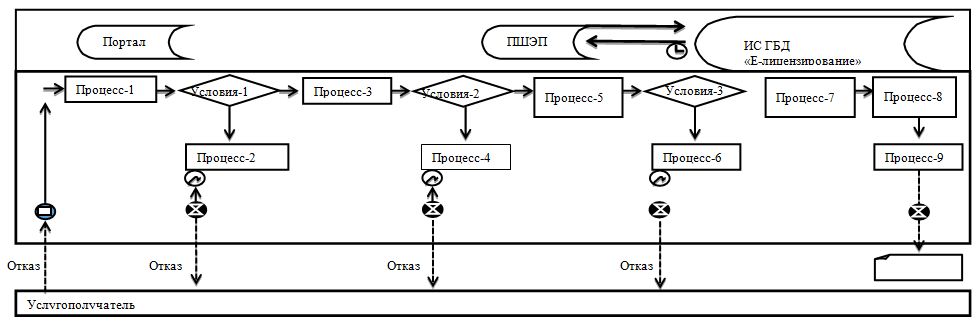 
      Примечание: расшифровка аббревиатур:
      ИС ГБД "Е-лицензирование" - информационная система "Государственная база данных "Е - лицензирование";
      ПШЭП - платежный шлюз "электронного правительства".
      Условные обозначения: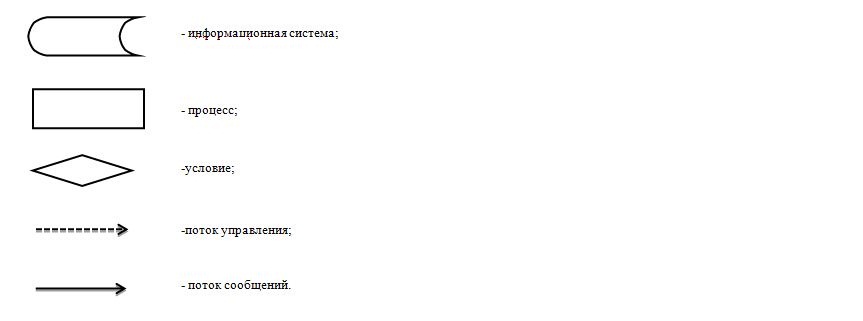 
      Справочник бизнес-процессов оказания государственной услуги "Выдача лицензии на туристскую операторскую деятельность (туроператорская деятельность)"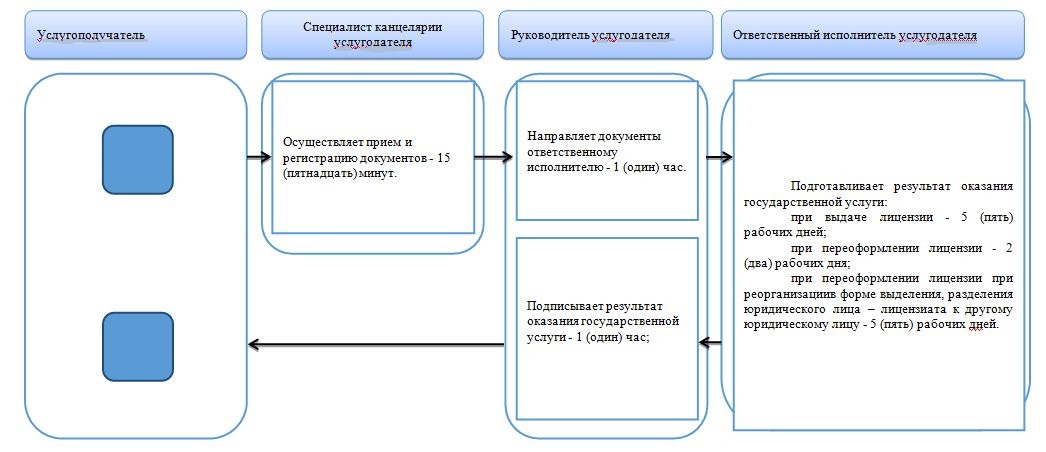 
      Примечание: расшифровка аббревиатуры:
      СФЕ – структурно - функциональная единица. Регламент государственной услуги "Предоставление туристской информации, в том числе о туристском потенциале, объектах туризма и лицах, осуществляющих туристскую деятельность"
      Сноска. Регламент исключен постановлением акимата Мангистауской области от 29.11.2019 № 247 (вводится в действие по истечении десяти календарных дней после дня его первого официального опубликования).
					© 2012. РГП на ПХВ «Институт законодательства и правовой информации Республики Казахстан» Министерства юстиции Республики Казахстан
				
      Аким области

А. Айдарбаев
Утверждено
постановлением акимата
Мангистауской области
от 28 сентября 2015 года № 291Приложение 1к регламенту государственной услуги"Выдача лицензии на туристскую операторскуюдеятельность (туроператорская деятельность)"Приложение 2к регламенту государственной услуги"Выдача лицензии на туристскуюоператорскую деятельность(туроператорская деятельность)"Утверждено
постановлением акимата
Мангистауской области
от 28 сентября 2015 года № 291